ОПЫТ № 4Цель: узнать, какие материалы как пропускают воду.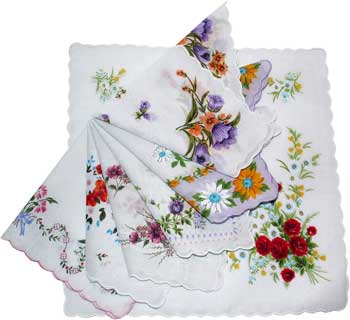 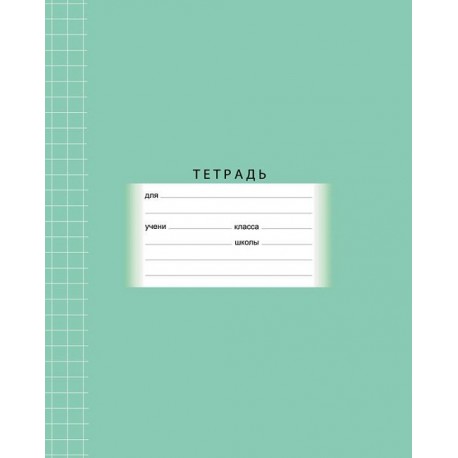 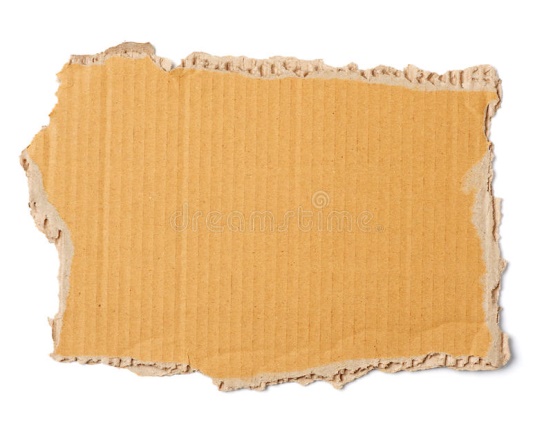 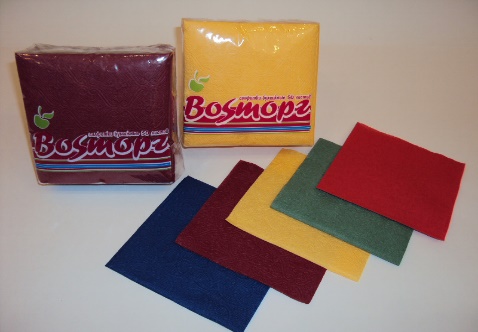 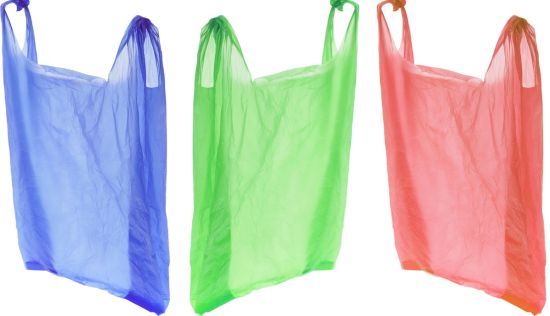 